ZÁPIS Z 1. SCHŮZKY EKOTÝMU VE ŠK. ROCE 2019/2020
Kdo byl na schůzce: 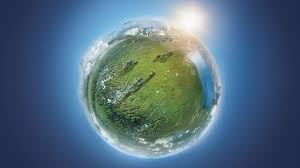 
rodiče a děti: Hrdinovi, maminka Emičky Bartůňkové, Postičovipaní ředitelka Mgr. Bc. Eva Kyjovskákoordinátorka ekoškoly: Jana Dudovápaní učitelky z MŠ Soběchleby: Veronika Dvořáková a Martina Hissenovápaní učitelky z MŠ v Krupce: Bc. Veronika Herzinová (Koťátka) a Bc. Věra Šimková (Kytičky)hospodářka školy: Ing. Petra Bubeníčková
Cíle schůzky:Shrnutí auditu uskutečněného na konci školního roku 2018/2019Uvedení dalšího tématu ÚspěchyPlán na další obdobíÚvodní slovo:Všichni jsme si nejprve poslechli úvodní slovo koordinátorky projektu učitelky Jany Dudové. Poděkovala celému ekotýmu za práci a seznámila nás s průběhem jarního auditu. Naše MŠ obhájila titul na období dalších 2 let. Speciální pochvalu získala MŠ v Soběchlebech, která se k nám připojila a třída starších dětí pracovala na projektu společně s MŠ v Krupce. Dosažené úspěchy:Děti si postupně vytvořily lepší vztah k přírodě Chodíme častěji do lesa/ na zahradu v přírodním styluHrajeme si v přírodě Sbíráme přírodninyMáme nové zahradní prvky pro dvouleté děti, které byly pořízeny mimo jiné z odměny za sbírku plastových lahví. Na jejich výběru a objednání se podílely samy dětiUspořádání sbírky pro útulek pro opuštěné psy a kočky Anidef Z.S. Útulek - Žim (organizátorem byla Bc. Veronika Herzinová)V MŠ Soběchleby byla zorganizována podzimní brigáda pro úpravu zahrady a vytvoření nového smyslového chodníku. Celé akci předcházela sbírka korkových špuntů, kamínků a dřívek a z nich pak vznikl smyslový chodník. S úpravou zahrady pomáhali též srbičtí hasiči, pro které v MŠ vyrobili medaile z keramiky. 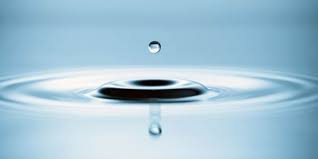 Téma pro další období:Téma pro další práci je VODA. S dětmi se budou řešit témata jako: Co můžeme udělat pro ochranu vody? Jak vést děti ke vztahu k vodě, její ochraně, úspoře. Plány pro nejbližší období (podzim):Sbírka korkových zátek mezi rodičiVytvoření výzvy pro rodiče – kdo může sehnat mulčovací kůru a další přírodniny pro obnovu smyslového chodníku před budovou MŠ v Krupce. Vytvořením plakátku byla pověřena           Bc. Veronika HerzinováSklizeň rajčat, bylinek. Třída Motýlků vypěstovala také slunečnici.Vzájemné návštěvy třídProjekt PodzimníčekSpolupráce se ZŠ a MŠ Masarykova Krupka – společná tvorba MandalyV MŠ Soběchleby se budou snažit neplýtvat jídlem – budou vážit nádobu se zbytky jídla, porovnávat a snažit se mít co nejméně zbytkůSběr dešťové vodyV obou MŠ je cílem úspora vody při mytí – vytvoření „kapičkového“ pravidla – vytvoření kapiček na dávkovačích i kohoutcích na vodu, aby si děti znovu uvědomily, že mají šetřit vodou i s mýdlemVytvoření pítka pro ptáčky z keramikyUspořádání sbírky pro organizaci „Člověk v tísni“ konkrétně centrum pro rodiny v Mojžíři v Ústí nad Labem – předmětem sbírky bude oblečení, hygienické a domácí potřeby, další věci vhodné do domácnosti. Sbírka bude určena sociálně velmi slabým rodinám.                        Doba trvání: 2. 12. - 10. 12. 2019. Odvoz zajistí pí. Postičová a odveze věci autem s vozíkem.Tvorba „Vánočního stromu“ pro zvířátkaPlány na jarní období:Zkvalitnění webových stránek školy, ideálně vytvoření nových. Ekoškola by měla vlastní rubriku s možností vkládání fotografií a článkůNová sbírka pro útulek pro opuštěné psy a kočky Anidef Z. S. Útulek - ŽimÚklid lesa, okolí MŠDoplnit hmyzí domečekDalší schůzka ekotýmu by se měla uskutečnit v měsíci lednu či únoru 2020.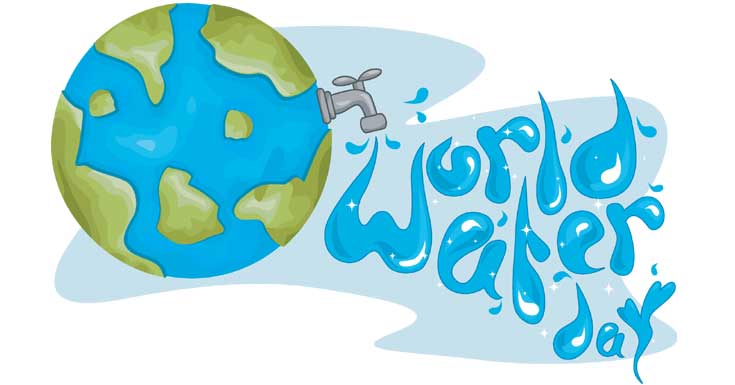 